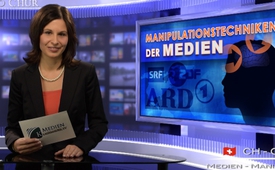 Manipulationstechniken der Medien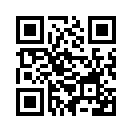 Öffentlich rechtliche Radio- und Fernsehkanäle wie ARD und ZDF in Deutschland oder das Schweizer Radio und Fernsehen SRF in der Schweiz haben einen großen Einfluss auf die öffentliche Meinung. Doch wie objektiv und kritisch berichten die öffentlichen Sender und andere wichtige Medienunternehmen über geopolitische Themen?Öffentlich rechtliche Radio- und Fernsehkanäle wie ARD und ZDF in Deutschland oder das Schweizer Radio und Fernsehen SRF in der Schweiz haben einen großen Einfluss auf die öffentliche Meinung. Doch wie objektiv und kritisch berichten die öffentlichen Sender und andere wichtige Medienunternehmen über geopolitische Themen? 
Um diese Frage zu beantworten, haben mehrere Schweizer Medienwissenschaftler ein Forschungsprojekt zu geopolitischer Propaganda, vor allem in Schweizer Medien, in die Hand genommen. Dabei wurden in mehreren Studien verschiedene Medienkanäle untersucht. Das  ernüchternde Resultat der Forscher, ob öffentliches Fernsehen oder Lokalradio, ob Boulevard- oder  „seriöse“ Tageszeitung: 
Wenn es um Geopolitik und Kriege geht, berichten die etablierten Medien erstaunlich gleichartig  und  einseitig. So untersuchte das Forscherteam beispielsweise in einer systematischen Analyse die  SRF- und ZDF-Berichterstattung zum Angriff am 19.9.2016 auf einen Hilfskonvoi des Syrisch-Arabischen Roten Halbmonds und der UNO in der Nähe von Aleppo. Das Resultat: In allen untersuchten Beiträgen zu diesem Thema wurden massive Propaganda- und  Manipulationstechniken festgestellt. 
In dieser Sendereihe zeigt Kla.tv auf, welche perfiden Techniken die Leitmedien zur Manipulation der  Bevölkerung nutzen.von and.Quellen:https://swisspropaganda.wordpress.com/2016/05/01/forschungsprojekt-swiss-propaganda/
https://swisspropaganda.wordpress.com/srf-propaganda-analyse/Das könnte Sie auch interessieren:---Kla.TV – Die anderen Nachrichten ... frei – unabhängig – unzensiert ...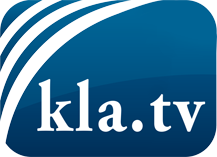 was die Medien nicht verschweigen sollten ...wenig Gehörtes vom Volk, für das Volk ...tägliche News ab 19:45 Uhr auf www.kla.tvDranbleiben lohnt sich!Kostenloses Abonnement mit wöchentlichen News per E-Mail erhalten Sie unter: www.kla.tv/aboSicherheitshinweis:Gegenstimmen werden leider immer weiter zensiert und unterdrückt. Solange wir nicht gemäß den Interessen und Ideologien der Systempresse berichten, müssen wir jederzeit damit rechnen, dass Vorwände gesucht werden, um Kla.TV zu sperren oder zu schaden.Vernetzen Sie sich darum heute noch internetunabhängig!
Klicken Sie hier: www.kla.tv/vernetzungLizenz:    Creative Commons-Lizenz mit Namensnennung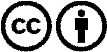 Verbreitung und Wiederaufbereitung ist mit Namensnennung erwünscht! Das Material darf jedoch nicht aus dem Kontext gerissen präsentiert werden. Mit öffentlichen Geldern (GEZ, Serafe, GIS, ...) finanzierte Institutionen ist die Verwendung ohne Rückfrage untersagt. Verstöße können strafrechtlich verfolgt werden.